БОЙОРОК                                  №55                 РАСПОРЯЖЕНИЕ23 сентябрь 2019 й                         	23 сентября  2019 г              Выезжаю 23 сентября 2019  года  в   г.Уфу на арбитражный суд.Глава сельского поселения:                                                    Г.С.ГарифуллинаБашKортостан  РеспубликаһыШаран районы  Муниципал районыныңТүбәнге Ташлы  ауыл Советы ауылбиләмәһе хакимиәте башлыгыТүбән Ташлы ауылы, тел.(34769) 2-51-49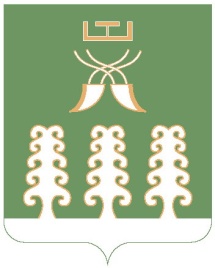 Глава сельского поселенияНижнеташлинский сельсоветМуниципального района Шаранский районРеспублики Башкортостанс. Нижние Ташлы, тел.(34769) 2-51-49